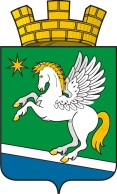 АДМИНИСТРАЦИЯМУНИЦИПАЛЬНОГО ОБРАЗОВАНИЯ РАБОЧИЙ ПОСЕЛОК АТИГПОСТАНОВЛЕНИЕот 01.11.2013 года    № 165рабочий поселок АтигОб утверждении порядка осуществления муниципального контроля за обеспечением сохранности автомобильных дорог местного значения в границах муниципального образования рабочий поселок АтигВ целях обеспечения осуществления муниципального контроля за обеспечением сохранности автомобильных дорог местного значения, в соответствии с пунктом 5 части 1 статьи 14 Федерального закона от 06.10.2003 № 131-ФЗ «Об общих принципах организации местного самоуправления в Российской Федерации», пунктом 1 части 1 статьи 13 и частью 2 статьи 13.1 Федерального закона от 08.11.2007 № 257-ФЗ «Об автомобильных дорогах и о дорожной деятельности в Российской Федерации и о внесении изменений в отдельные законодательные акты Российской Федерации», статьей 6 Федерального закона от 10.12.1995 № 196-ФЗ «О безопасности дорожного движения», Федеральным законом от 26.12.2008 № 294-ФЗ «О защите прав юридических лиц и индивидуальных предпринимателей при осуществлении государственного    контроля    (надзора)    и    муниципального    контроля», на основании Устава администрации муниципального образования рабочий поселок АтигПОСТАНОВЛЯЮ:Утвердить Порядок осуществления муниципального контроля за обеспечением сохранности автомобильных дорог местного значения в границах населенных пунктов муниципального образования рабочий поселок Атиг (прилагается).2. Опубликовать настоящее постановление в Информационном вестнике муниципального образования рабочий поселок Атиг3. Контроль за выполнением настоящего Постановления возложить наЗаместителя главы администрации муниципального образования рабочий поселок Атиг Карпова Л.В.Глава муниципального образованиярабочий посёлок Атиг                			                        В.С.МорозовУтвержденПостановлением администрации
муниципального образования рабочий поселок Атиг 
от « 01 » ноября . №165ПОРЯДОКОСУЩЕСТВЛЕНИЯ МУНИЦИПАЛЬНОГО КОНТРОЛЯ ЗА ОБЕСПЕЧЕНИЕМ СОХРАННОСТИ АВТОМОБИЛЬНЫХ ДОРОГ МЕСТНОГО ЗНАЧЕНИЯ В ГРАНИЦАХ МУНИЦИПАЛЬНОГО ОБРАЗОВАНИЯ РАБОЧИЙ ПОСЕЛОК АТИГРаздел 1. Общие положения1.	Порядок осуществления муниципального контроля за обеспечением
сохранности автомобильных дорог местного значения в границах населенных
пунктов муниципального образования рабочий поселок Атиг (далее - Порядок) разработан в соответствии с Конституцией Российской Федерации, Федеральными законами от 06.10.2003 № 131-ФЗ «Об общих принципах организации местного самоуправления в Российской Федерации», от 08.11.2007 № 257-ФЗ «Об автомобильных дорогах и о дорожной деятельности в Российской Федерации и о внесении изменений в отдельные законодательные акты Российской Федерации», от 10.12.1995 №196-ФЗ «О безопасности дорожного движения», от 26.12.2008 № 294-ФЗ «О защите прав юридических лиц и индивидуальных предпринимателей при осуществлении государственного контроля (надзора) и муниципального
контроля», Уставом муниципального образования рабочий поселок Атиг.2.	Порядок устанавливает правила организации и осуществления
муниципального контроля за обеспечением сохранности автомобильных дорог
местного значения в границах населенных пунктов муниципального образования рабочий поселок Атиг (далее -муниципальный дорожный контроль), а также определяет обязанности и ответственность должностных лиц администрации муниципального образования рабочий поселок Атиг, (далее администрация), осуществляющих муниципальный дорожный контроль, формы
осуществления муниципального дорожного контроля.Раздел 2. Основные задачи и объекты муниципального дорожного контроля1. Основными задачами муниципального дорожного контроля за обеспечением сохранности автомобильных дорог местного значения являются:а) проверка соблюдения требований технических условий по размещению
объектов, предназначенных для осуществления дорожной деятельности,
объектов дорожного сервиса, рекламных конструкций и других объектов в
полосе отвода и придорожной полосе автомобильных дорог местного значения;б) проверка соблюдения пользователями автомобильных дорог, лицами,
осуществляющими деятельность в пределах полос отвода и придорожных
полос, правил использования полос отвода и придорожных полос, а также
обязанностей при использовании автомобильных дорог местного значения в
части недопущения повреждения автомобильных дорог и их элементов;в) проверка соблюдения весовых и габаритных параметров транспортных
средств при движении по автомобильным дорогам местного значения, включая
периоды временного ограничения движения транспортных средств;2. Объектами муниципального дорожного контроля за обеспечением сохранности автомобильных дорог местного значения являются автомобильные дороги общего и необщего пользования в границах населенных пунктов муниципального образования рабочий поселок Атиг, за исключением автомобильных дорог федерального, регионального или межмуниципального значения, частных автомобильных дорог, здания, сооружения и иные объекты дорожного сервиса, расположенных на придорожных полосах автомобильных дорогах местного значения, рекламных конструкций, расположенных в полосе отвода и придорожных полосах автомобильных дорог, полос отвода и придорожных полос, автомобильных дорог местного значения.Раздел 3. Органы муниципального дорожного контроляМуниципальный дорожный контроль за обеспечением сохранности автомобильных дорог местного значения на территории муниципального образования рабочий поселок Атиг осуществляется администрацией муниципального образования рабочий поселок Атиг и уполномоченным ею должностным лицом.Функциональные обязанности должностных лиц администрации муниципального образования рабочий поселок Атиг по осуществлению муниципального дорожного контроля за обеспечением сохранности автомобильных дорог местного значения устанавливаются их должностными инструкциями.Финансирование деятельности по осуществлению муниципального дорожного контроля за обеспечением сохранности автомобильных дорог местного значения и его материально-техническое обеспечение осуществляется за счёт средств местного бюджета.Препятствование осуществлению полномочий должностных лиц уполномоченного органа администрации при проведении ими муниципального дорожного контроля влечет установленную федеральным законодательством ответственность.       Раздел 4. Формы осуществления муниципального дорожного контроля         1. Формами муниципального дорожного контроля являются плановые и внеплановые проверки.      Проверки юридических лиц и индивидуальных предпринимателей осуществляются в порядке, определенном Федеральным законом от 26.12.2008 № 294-ФЗ «О защите прав юридических лиц и индивидуальных предпринимателей при осуществлении государственного контроля (надзора) и муниципального контроля».Плановые проверки юридических лиц, индивидуальных
предпринимателей проводятся не чаще чем один раз в три года на основании
ежегодных планов, разрабатываемых уполномоченным органом администрации муниципального образования рабочий поселок Атиг в
соответствии с Правилами подготовки органами государственного контроля
(надзора) и органами муниципального контроля ежегодных планов проведения
плановых проверок юридических лиц и индивидуальных предпринимателей,
утвержденными Постановлением Правительства Российской Федерации от
30.06.2010 №489.В срок до 1 сентября года, предшествующего году проведения
плановых проверок, уполномоченный орган администрации направляет проект
ежегодного плана проведения плановых проверок в органы прокуратуры.В последующем уполномоченный орган администрации рассматривает предложения органов прокуратуры и по итогам их рассмотрения направляет в органы прокуратуры в срок до 1 ноября года, предшествующего году проведения плановых проверок, утвержденный ежегодный план проведения плановых проверок.          4.	Плановые проверки юридических лиц и индивидуальных
предпринимателей, включенные в ежегодный план, включаются в состав
ежегодного сводного плана проведения плановых проверок, который
формируется Генеральной прокуратурой Российской Федерации и размещается
на официальном сайте Генеральной прокуратуры Российской Федерации в сети
Интернет в срок до 31 декабря текущего календарного года.Утвержденный администрацией ежегодный план проведения плановых проверок юридических лиц и индивидуальных предпринимателей доводится до сведения заинтересованных лиц посредством его размещения на официальном сайте администрации в информационно-коммуникационной сети Интернет и (или) опубликования в средствах массовой информации, осуществляющих официальное опубликование муниципальных правовых актов.Основаниями для проведения внеплановой проверки в отношении
юридического лица или индивидуального предпринимателя являются только
основания, предусмотренные статьей 10 Федерального закона от 26.12.2008 №
294-ФЗ «О защите прав юридических лиц и индивидуальных
предпринимателей при осуществлении государственного контроля (надзора) и
муниципального контроля».        Внеплановая проверка проводится в документарной или выездной формев порядке, установленном статьями 11 и 12 Федерального закона от 26.12.2008 № 294-ФЗ «О защите прав юридических лиц и индивидуальных предпринимателей при осуществлении государственного контроля (надзора) и муниципального контроля».Внеплановая выездная проверка проводится после согласования с органами прокуратуры по месту осуществления деятельности юридических лиц и индивидуальных предпринимателей. Орган, осуществляющий муниципальный контроль, направляет в адрес органа прокуратуры заявление о согласовании органом муниципального контроля с органом прокуратуры проведения внеплановой выездной проверки юридического лица, индивидуального предпринимателя.          6. 	Проверки проводятся должностным лицом или должностными лицами
администрации в форме документарной проверки и (или) выездной проверки на
основании распоряжения руководителя уполномоченного органа
администрации.Проверка может проводиться только должностным лицом или должностными лицами, которые определены в указанном распоряжении.7.	По результатам проверки должностными лицами уполномоченного
органа администрации, проводящими проверку, составляется акт проверки в
двух экземплярах по типовой форме, установленной уполномоченным
Правительством Российской Федерации федеральным органом исполнительной
власти.К акту прилагаются (в случае их составления) схема автомобильной дороги или ее участка, схема земельного участка, территории, фотоматериалы, протоколы отбора проб обследования объектов окружающей среды, протоколы или заключения проведенных исследований, испытаний и экспертиз, объяснения работников юридического лица, работников индивидуального предпринимателя, на которых возлагается ответственность за нарушение обязательных требований или требований, установленных муниципальными правовыми актами, объяснения граждан, предписания об устранении выявленных нарушений и иные связанные с результатами проверки документы или их копии.8.	В случае выявления при проведении проверки нарушений
юридическим лицом, индивидуальным предпринимателем, физическим лицом
требований федеральных законов, законов Свердловской области и
муниципальных правовых актов по вопросам обеспечения сохранности
автомобильных дорог местного значения должностные лица уполномоченного
органа администрации, проводившие проверку, в пределах полномочий,
предусмотренных муниципальными правовыми актами, обязаны:1) выдать предписание юридическому лицу, индивидуальному предпринимателю, физическому лицу об устранении выявленных нарушений с указанием сроков их устранения и (или) о проведении мероприятий по предотвращению причинения вреда жизни, здоровью людей, вреда животным, .растениям, окружающей среде, безопасности государства, имуществу физических и юридических лиц, государственному или муниципальномуимуществу, предупреждению возникновения чрезвычайных ситуаций природного и техногенного характера, а также других мероприятий, предусмотренных федеральными законами;2)	принять меры по контролю за устранением выявленных нарушений, их
предупреждению, предотвращению возможного причинения вреда жизни,
здоровью граждан, вреда животным, растениям, окружающей среде,
обеспечению безопасности государства, предотвращению возникновения
чрезвычайных ситуаций природного и техногенного характера, а также меры по
привлечению лиц, допустивших выявленные нарушения, к ответственности.9. В случае выявления в ходе проверки нарушений, за которые установлена административная или уголовная ответственность, копия акта проверки направляется в орган государственной власти, правоохранительные органы, к компетенции которых отнесено составление протокола по делу об административном правонарушении или возбуждение уголовного дела.Раздел 5. Организация учета муниципального дорожного контроля1.	Все проверки уполномоченного органа администрации в сфере
муниципального дорожного контроля фиксируются в журнале учета проверок,
в котором указываются:а)	основание проведения проверки;б)	дата проведения проверки;в)	объект проверки (адресные ориентиры проверяемого участка, его
площадь);г)	наименование проверяемого юридического лица либо фамилия, имя,
отчество индивидуального предпринимателя, гражданина;д)	дата и номер акта проверки;е)	должность, фамилия и инициалы лица, проводившего проверку;ж)	меры, принятые по устранению нарушений (дата и номер
предписания об устранении правонарушений с указанием срока его
исполнения, сведения о направлении материалов по подведомственности и
т.п.);3)	отметка об устранении нарушений законодательства об
автомобильных дорогах и дорожной деятельности.2.	Должностные лица уполномоченного органа администрации,
осуществляющие муниципальный дорожный контроль, составляют отчетность0	своей деятельности, обеспечивают достоверность составляемых отчетов, которые предоставляют в установленные сроки в предусмотренные федеральным законодательством органы.Раздел 6. Проведение мониторинга эффективности муниципального дорожного контроля          1. Уполномоченный орган администрации ежегодно готовит и не позднее1	марта представляет главе администрации муниципального образования рабочий поселок Атиг сведения об организации и проведении муниципального дорожного контроля за отчетный год, его эффективности.           2. Представляемые при проведении мониторинга сведения должны содержать информацию:          а)	о состоянии нормативно-правового регулирования в сфере
муниципального дорожного контроля;б)	об организации муниципального дорожного контроля; в)	о финансовом и кадровом обеспечении муниципального дорожного
контроля; г)	о количестве проведенных проверок, составленных актах, выданных
предписаниях, исполненных предписаниях; д)	о действиях уполномоченного органа администрации по пресечению
нарушений обязательных требований и (или) устранению последствий таких
нарушений; е)	об анализе и оценке эффективности муниципального дорожного
контроля;ж)	о выводах и предложениях по результатам муниципального дорожного
контроля.       Раздел 7. Ответственность должностных лиц, осуществляющих муниципальный дорожный контрольДолжностные лица, осуществляющие муниципальный дорожный контроль, в случае ненадлежащего исполнения функций, служебных обязанностей, совершения противоправных действий (бездействия) при проведении проверки несут ответственность в соответствии с законодательством Российской Федерации.Действия (бездействие) должностных лиц органа муниципального дорожного контроля могут быть обжалованы в администрацию муниципального образования рабочий поселок Атиг и (или) судебном порядке в соответствии с законодательством Российской Федерации.